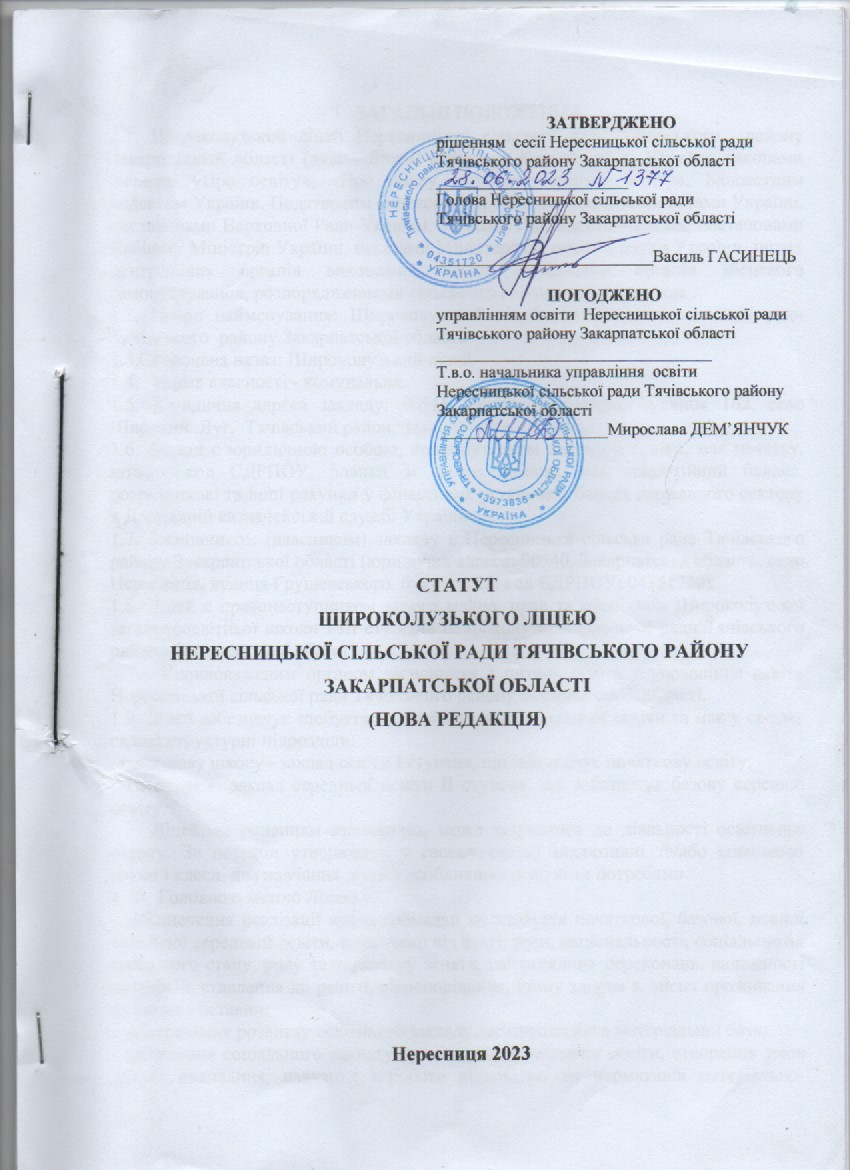 1.	ЗАГАЛЬНІ ПОЛОЖЕННЯ1.1. Широколузький ліцей Нересницької сільської ради Тячівського  району Закарпатської області (далі - Ліцей) керується Конституцією України, законами України «Про освіту», «Про повну загальну середню освіту», Бюджетним кодексом України, Податковим кодексом України, законодавчими актами України, постановами Верховної Ради України, Указами Президента України, постановами Кабінету Міністрів України, наказами Міністерства освіти і науки України, інших центральних органів виконавчої влади, рішеннями органів місцевого самоврядування, розпорядженнями сільського голови, цим Статутом.1.2. Повне найменування: Широколузький ліцей Нересницької сільської ради Тячівського  району Закарпатської області.1.3.Скорочена назва: Широколузький ліцей.Форма власності - комунальна.1.5. Юридична адреса закладу: 90516, вулиця Шевченка, будинок 162, село Широкий  Луг,  Тячівський район, Закарпатська  область.1.6. Заклад є юридичною особою, неприбутковим закладом освіти, має печатку, штамп, код ЄДРПОУ, бланки зі своєю назвою, має самостійний баланс, розрахункові та інші рахунки у фінансових установах, банках державного сектору в Державній казначейській службі України.1.7. Засновником (власником) закладу є Нересницька сільська рада Тячівського  району Закарпатської області (юридична адреса: 90540, Закарпатська область, село Нересниця, вулиця Грушевського, будинок 25, код ЄДРПОУ: 04351720).1.8. Ліцей є правонаступником всього майна, прав та обов’язків Широколузької загальноосвітньої школи І-ІІІ ступенів Широколузької сільської ради Тячівського району Закарпатської області.Уповноваженим органом засновника з питань освіти є управління освіти Нересницької сільської ради Тячівського району Закарпатської області.1.9. Ліцей забезпечує здобуття  повної загальної середньої освіти та має у своєму складі структурні підрозділи:  початкову школу - заклад освіти І ступеня, що забезпечує початкову освіту;  гімназію -  заклад середньої освіти ІІ ступеня, що забезпечує базову середню освіту.Ліцей, за рішенням засновника, може залучатися до діяльності освітнього округу. За потреби утворювати у своєму складі інклюзивні та/або спеціальні  групи і класи  для навчання дітей з особливими освітніми потребами.Головною метою Ліцею є:- забезпечення реалізації права громадян на здобуття початкової, базової, повної загальної середньої освіти, незалежно від статі, раси, національності, соціального і майнового стану, роду та характеру занять, світоглядних переконань, належності до партій, ставлення до релігії, віросповідання, стану здоров’я, місця проживання та інших обставин;- забезпечення розвитку освітнього закладу, зміцнення його матеріальної бази;- здійснення соціального захисту працівників, здобувачів освіти, створення умов для їх виховання, навчання і роботи відповідно до нормативів матеріально-технічного та фінансового забезпечення;- задоволення потреб громадян у нагляді, догляді та оздоровленні дітей, створення умов для їх фізичного, розумового та духовного розвитку.      Надання якісних освітніх послуг, забезпечення Державних стандартів, всебічний розвиток, виховання і соціалізація особистості, як найвищої цінності, її інтелектуальних, творчих і фізичних здібностей, яка здатна до життя в суспільстві та цивілізованої взаємодії з природою, має прагнення до самовдосконалення і навчання впродовж життя, готова до свідомого життєвого вибору та самореалізації, відповідальності, трудової діяльності та громадянської активності. Досягнення цієї мети забезпечується шляхом формування ключових компетентностей, необхідних кожній сучасній людині для успішної життєдіяльності:вільне володіння державною мовою;здатність спілкуватися іноземними мовами;математична компетентність;компетентності у галузі природничих наук, техніки і технологій;інноваційність;екологічна компетентність;інформаційно-цифрова компетентність;навчання впродовж життя;громадянські та соціальні компетентності, пов’язані з ідеями демократії, справедливості, рівності, прав людини, добробуту та здорового способу життя, з усвідомленням рівних прав і можливостей;культурна компетентність;підприємливість та фінансова грамотність;	-     інші компетентності, передбачені Державним стандартом освіти.1.11. Пріоритетними завданнями Ліцею є:	-   забезпечення реалізації права громадян на повну загальну середню освіту;	 -    виховання громадянина України;     -  виховання шанобливого ставлення до родини, поваги до народних традицій і звичаїв, державної та рідної мов, національних цінностей українського народу та інших народів і націй;     - формування і розвиток соціально зрілої, творчої особистості з усвідомленою громадянською позицією, почуттям національної самосвідомості, особистості, підготовленої до професійного самовизначення;      - виховання в здобувачів освіти поваги до Конституції України, державних символів України, прав і свобод людини та громадянина, почуття власної гідності, відповідальності перед законом за свої дії, свідомого ставлення до обов’язків людини і громадянина;     - розвиток особистості здобувача освіти, його здібностей і обдарувань, наукового світогляду;	- виховання свідомого ставлення до свого здоров’я та здоров’я інших громадян як найвищої соціальної цінності, формування засад здорового способу життя, збереження і зміцнення фізичного та психічного здоров’я здобувачів освіти;	- створення умов для оволодіння системою наукових знань про природу, людину і суспільство;	- створення умов для опанування здобувачем освіти знань понад державний мінімум;	- здійснення науково-практичної підготовки талановитої молоді;	- надання здобувачам освіти  можливостей для реалізації індивідуальних, творчих потреб;    - забезпечення умов для оволодіння практичними уміннями і навичками наукової, дослідно-експериментальної, конструкторської, винахідницької, раціоналізаторської діяльності, певного рівня професійної підготовки;	- пошук і відбір для навчання талановитої молоді;	- оновлення змісту освіти, розробка і апробація нових педагогічних технологій, методів і форм навчання та виховання.Головними принципами освітньої діяльності Ліцею є:	- забезпечення якості освіти та якості освітньої діяльності, рівного доступу до освіти без дискримінації за будь-якими ознаками, у тому числі за ознакою інвалідності, універсального дизайну і розумного пристосування;	- прозорість і публічність прийняття та виконання управлінських рішень;	- нерозривний зв’язок із світовою та національною історією, культурою, національними традиціями;    - свобода у виборі видів, форм і темпу здобуття освіти, освітньої програми, закладу освіти, інших суб’єктів освітньої діяльності;	-  академічна доброчесність;    - академічна свобода;    - фінансова, академічна, кадрова та організаційна автономія у межах, визначених законом;	- гуманізм;	- демократизм;	- єдність навчання, виховання та розвитку;    - виховання патріотизму, поваги до культурних цінностей українського народу, його історико-культурного надбання і традицій;	- формування усвідомленої потреби дотримуватися Конституції та законів України, нетерпимості до їх порушення;	- формування поваги до прав і свобод людини, нетерпимості до приниження її честі та гідності, фізичного або психічного насильства, а також до дискримінації за будь-якими ознаками;	- формування громадянської культури та культури демократії;    - формування культури здорового способу життя, екологічної культури і дбайливого ставлення до довкілля;	- невтручання політичних партій в освітній процес;	- невтручання релігійних організацій в освітній процес;	- різнобічність та збалансованість інформації щодо політичних, світоглядних та релігійних питань;	- сприяння навчанню впродовж життя;	- інтеграція у міжнародний освітній та науковий простір;	- нетерпимість до проявів корупції та хабарництва.1.13.Ліцей несе відповідальність перед особою, суспільством і державою за:      - безпечні умови освітньої діяльності;	 - дотримання Державних стандартів;     - дотримання договірних зобов’язань з іншими суб’єктами освітньої, виробничої, наукової діяльності, у тому числі зобов’язань за міжнародними угодами;	- дотримання фінансової дисципліни.1.14.Ліцей має право:	- розробляти освітні програми або використовувати типові (інші освітні програми), які розробляються і затверджуються відповідно до чинного законодавства;	- визначати форми, методи й засоби організації освітнього процесу;	- спільно з вищими закладами освіти, науково-дослідними інститутами та центрами проводити наукову-дослідницьку, експериментальну, пошукову роботу, що не суперечить законодавству України;	- використовувати різні форми морального й матеріального заохочення до учасників освітнього процесу;	- отримувати кошти й матеріальні цінності від органів виконавчої влади, юридичних і фізичних осіб не заборонених законодавством;	- надавати платні освітні послуги на договірній основі у відповідності до норм чинного законодавства України;	- залишати у своєму розпорядженні й використовувати власні надходження у порядку, визначеному законодавством України;	- укладати правочини про співробітництво з іншими закладами освіти, підприємствами та науковими установами (у тому числі й іноземними) відповідно до вимог чинного законодавства України;	- спільно з вищими закладами освіти, позашкільними, науково-дослідними установами проводити науково-досліду, експериментальну, пошукову роботу, що не суперечить законодавству України;	- в період літніх канікул організовувати роботу літнього оздоровчого табору на базі ліцею;	- розвивати власну соціальну базу: мережу спортивно-оздоровчих, лікувально- профілактичних і культурних підрозділів тощо.	Взаємовідносини Ліцею з юридичними і фізичними особами визначаються правочинами, що укладені між ними.1.15. Мовою навчання і виховання у Ліцеї є державна мова. Ліцей забезпечує здобуття повної загальної середньої освіти через організацію закладом єдиного комплексу освітніх компонентів для досягнення здобувача освіти обов’язкових результатів навчання, визначених Державними стандартами початкової, базової, профільної загальної середньої (далі - Державний стандарт) на трьох рівнях:		початкова освіта;		базова середня освіта;		профільна середня освіта.		Здобуття профільної середньої освіти передбачає академічне - профільне навчання на основі поєднання змісту освіти, визначеного стандартом профільної середньої освіти і поглибленого вивчення окремих предметів з урахуванням здібностей та освітніх потреб здобувачів освітиОРГАНІЗАЦІЯ ОСВІТНЬОГО ПРОЦЕСУ2.1. Освітня діяльність у Ліцеї провадиться на підставі ліцензії, що видається органом ліцензування відповідно до законодавства.2.2. Основним документом, що регулює освітній процес, є освітня програма, що розробляється на основі типових освітніх програм, розроблених та затверджених Міністерством освіти і науки України або альтернативних освітніх програм, розроблених Ліцеєм чи іншими суб’єктами освітньої діяльності, науковими установами, фізичними чи юридичними особами та затвердженими відповідно чинного законодавства про освіту. Освітня програма, за рішенням педагогічної ради, може бути наскрізною або для окремих рівнів освіти. Для осіб з особливими освітніми потребами освітня програма Ліцею може мати корекційно - розвитковий складник. Освітня програма схвалюється педагогічною радою Ліцею і затверджується наказом директора. На основі власної освітньої програми Ліцей складає та затверджує річний навчальний план, що конкретизує організацію освітнього процесу.2.3. Освітній процес у Ліцеї здійснюється відповідно до чинного законодавства за різними формами або поєднання їх:		інституційна (очна (денна, вечірня), заочна, дистанційна, мережева);		індивідуальна (екстернатна, сімейна (домашня), педагогічний патронаж).2.4. Освітній процес у Ліцеї організовується в межах навчального року, що розпочинається у День знань - 1 вересня і закінчується не пізніше 1 липня наступного року. Якщо 1 вересня припадає на вихідний день, навчальний рік розпочинається у перший за ним робочий день.2.5. Структура та тривалість навчального року, навчального тижня, режим роботи Ліцею, форми організації освітнього процесу визначаються педагогічною радою Ліцею у межах часу, передбаченого освітньою програмою і з урахуванням вікових особливостей, фізичного, психічного та інтелектуального розвитку дітей. Режим роботи Ліцею визначається педагогічною радою на основі нормативно - правових актів, затверджується директором. Загальна тривалість канікул протягом навчального року не повинна становити менш як 30 календарних днів. Під час літніх канікул адміністрація Ліцею сприяє організації відпочинку дітей, в тому числі із соціально вразливих сімей, у таборах оздоровлення.2.6. Тривалість уроків у Ліцеї становить у: 		перших класах - 35 хвилин,других - четвертих класах - 40 хвилин,п’ятих - одинадцятих класах - 45 хвилин.2.7. У Ліцеї  для учнів за бажанням їхніх батьків або осіб, які їх замінюють, при наявності належної навчально-матеріальної бази, педагогічних працівників, обслуговуючого персоналу можуть створюватись групи продовженого дня відповідно до порядку, затвердженого Міністерством освіти і науки України. 2.8. Щоденна кількість і послідовність навчальних занять визначається розкладом уроків, що складається на кожен семестр, відповідно до робочого навчального плану, з дотриманням санітарно-гігієнічних та педагогічних вимог і затверджується директором Ліцею.2.9. Крім різних форм обов’язкових освітніх занять, у Ліцеї проводяться індивідуальні, групові, факультативні та інші позакласні заняття, гуртки, секції і заходи, що передбачені окремим розкладом, спрямовані на задоволення освітніх інтересів здобувачів освіти та на розвиток їх творчих здібностей, нахилів і обдарувань.2.10.У Ліцеї можуть надаватись платні освітні та інші послуги, перелік яких затверджує Кабінет Міністрів України.2.11. Поділ класів на групи при вивченні окремих предметів здійснюється згідно з нормативами, встановленими Міністерством освіти і науки України (далі - МОН). 2.12. У Ліцеї ведеться поточне, тематичне, семестрове та річне (підсумкове) оцінювання знань здобувачів освіти. Результати оцінювання доводяться до здобувачів освіти класним керівником. Контроль за відповідністю освітнього рівня здобувачів освіти, які закінчили початкову школу (І ступінь), гімназію (II ступінь) та ліцей (III ступінь), вимогам Державних стандартів здійснюється шляхом їх державної підсумкової атестації. Зміст, форми і порядок проведення державної підсумкової атестації визначається МОН.2.13. Зміст, обсяг і характер домашніх завдань з кожного предмета визначаються вчителем відповідно до педагогічних і санітарно-гігієнічних вимог з урахуванням індивідуальних особливостей здобувачів освіти.2.14. Невід’ємною складовою освітнього процесу в Ліцеї є виховний процес. Педагогічні працівники Ліцею в рамках освітнього процесу забезпечують єдність навчання, виховання і розвитку здобувачів освіти.2.15.Зарахування, відрахування та переведення здобувачів освіти до Ліцею здійснюється згідно з Порядком зарахування, відрахування та переведення здобувачів освіти до державних та комунальних закладів освіти для здобуття повної загальної середньої освіти, затвердженого наказом МОН.2.16.Для зарахування дитини у Ліцей необхідно пред’явити:	медичну довідку про стан здоров’я дитини з висновком лікаря, що дитина може відвідувати Ліцей;	заяву батьків;	свідоцтво про народження дитини;2.17.Випускникам, які здобули початкову, базову та повну загальну середню освіту, видається відповідний документ про освіту.3. УЧАСНИКИ ОСВІТНЬОГО ПРОЦЕСУ3.1.Учасниками освітнього процесу в Ліцеї є:		здобувачі освіти;		педагогічні працівники;		інші особи, передбачені спеціальними законами та залучені до освітнього процесу у порядку, шо встановлюється закладом освіти;		батьки або особи, які їх замінюють.3.2.Статус учасників освітнього процесу, їхні права, обов’язки, трудові відносини (призначення і звільнення з посади), навантаження та інші види діяльності, атестація, тощо, визначаються законодавством про освіту, працю, охорону здоров’я, іншими нормативно-правовими актами, цим Статутом, правилами внутрішнього розпорядку Ліцею.Здобувачі освіти мають право на:		індивідуальну освітню траєкторію, що реалізується, зокрема, через вільний вибір видів, форм і темпу здобуття освіти, закладів освіти і запропонованих ними освітніх програм, навчальних дисциплін та рівня їх складності, методів і засобів навчання;		якісні освітні послуги;		справедливе та об’єктивне оцінювання результатів навчання;		відзначення успіхів у своїй діяльності;		свободу творчої, спортивної, оздоровчої, культурної, просвітницької, наукової діяльності тощо;		безпечні та нешкідливі умови навчання, утримання і праці;		повагу людської гідності;		захист під час освітнього процесу від приниження честі та гідності, будь-яких форм насильства та експлуатації, дискримінації за будь-якою ознакою, пропаганди та агітації, що завдають шкоди здоров’ю здобувача освіти;		користування бібліотекою, навчальною, культурною, спортивною, побутовою, оздоровчою інфраструктурою ліцею та послугами його структурних підрозділів у порядку, встановленому Ліцеєм відповідно до спеціальних законів;		доступ до інформаційних ресурсів і комунікацій, що використовуються в освітньому процесі;		особисту або через своїх законних представників участь у громадському самоврядуванні;		інші необхідні умови для здобуття освіти, у тому числі для осіб з особливими освітніми потребами та із соціально незахищених верств населення.3.4. Здобувачі освіти зобов’язані:		виконувати вимоги освітньої програми (індивідуального навчального плану за його наявності), дотримуючись принципу академічної доброчесності, та досягти результатів навчання, передбачених Державним стандартом для відповідного рівня освіти;		поважати гідність, права, свободи та законні інтереси всіх учасників освітнього процесу, дотримуватися етичних норм;		відповідально та дбайливо ставитися до власного здоров'я, здоров'я оточуючих, довкілля;		дотримуватися Статуту, інших установчих документів, правил внутрішнього розпорядку Ліцею, а також умов договору про надання освітніх послуг (за його наявності).3.5.Здобувачі освіти мають також інші права та обов’язки, передбачені законодавством про освіту.3.6.Залучення здобувачів освіти під час освітнього процесу до виконання робіт чи до участі у заходах, не пов’язаних з реалізацією освітньої програми, забороняється, крім випадків, передбачених рішенням Кабінету Міністрів України.3.7. Для здобувачів освіти, за рішенням педагогічної ради, можуть встановлюватися різні види морального стимулювання та матеріального заохочення, передбачені МОН, іншими органами виконавчої влади, органами місцевого самоврядування та Ліцеєм.3.8.Ліцей забезпечує безпечні та нешкідливі умови навчання, режим роботи, умови для фізичного розвитку та зміцнення здоров'я, формує гігієнічні навички та засади здорового способу життя здобувачів освіти.3.9.Здобувачі освіти Ліцею забезпечуються медичним обслуговуванням. Заклади охорони здоров’я щорічно забезпечують безоплатний медичний огляд здобувачів освіти, моніторинг і корекцію стану здоров'я, проведення лікувально - профілактичних заходів у Ліцеї.3.10.У Ліцеї організовується харчування здобувачів освіти. Відповідальність за організацію харчування, додержання вимог санітарно-гігієнічних і санітарно- протиепідемічних правил і норм покладається на директора Ліцею. Норми та порядок організації харчування здобувачів освіти встановлюються Кабінетом Міністрів України.3.11.Контроль за охороною здоров'я та якістю харчування здобувачів освіти проводиться органами охорони здоров'я.3.12.Педагогічними працівниками Ліцею можуть бути особи, які дотримуються норм академічної доброчесності, особи з високими моральними якостями, які мають відповідну педагогічну освіту, належний рівень професійної підготовки, здійснюють педагогічну діяльність, забезпечують результативність та якість своєї роботи, фізичний та психічний стан здоров'я яких дозволяє виконувати професійні обов'язки.3.13.Призначення на посаду та звільнення з посади педагогічних та інших працівників й інші трудові відносини регулюються законодавством України про працю, Законами України «Про освіту», «Про повну загальну середню освіту» та іншими законодавчими актами України. Педагогічні працівники Ліцею та інші особи, які залучаються до освітнього процесу, мають право на: 		академічну свободу, включаючи свободу викладання, свободу від втручання в педагогічну діяльність, вільний вибір форм, методів і засобів навчання, що відповідають освітній програмі;		педагогічну ініціативу;		розроблення та впровадження авторських навчальних програм, проектів, освітніх методик і технологій, методів і засобів, насамперед методик компетентнісного навчання;		користування бібліотекою, навчальною, культурною, спортивною, побутовою, оздоровчою інфраструктурою Ліцею;		підвищення кваліфікації, перепідготовку;		вільний вибір освітніх програм, форм навчання, закладів освіти, установ і організацій, інших суб'єктів освітньої діяльності, що здійснюють підвищення кваліфікації та перепідготовку педагогічних працівників;		доступ до інформаційних ресурсів і комунікацій, що використовуються в освітньому процесі;		відзначення успіхів у своїй професійній діяльності;		справедливе та об'єктивне оцінювання своєї професійної діяльності;		захист професійної честі та гідності;		безпечні і нешкідливі умови праці;		участь у громадському самоврядуванні Ліцею;		участь у роботі колегіальних органів Ліцею.3.14.Педагогічні працівники та інші особи, які залучаються до освітнього процесу зобов’язані:		постійно підвищувати свій професійний і загальнокультурний рівні та педагогічну майстерність;		виконувати освітню програму для досягнення здобувача освіти передбачених нею результатів навчання;		сприяти розвитку здібностей здобувачів освіти, формуванню навичок здорового способу життя, дбати про їхнє фізичне і психічне здоров'я;		дотримуватися академічної доброчесності та забезпечувати її дотримання здобувача освіти в освітньому процесі;		дотримуватися педагогічної етики;		поважати гідність, права, свободи і законні інтереси всіх учасників освітнього процесу;		настановленням і особистим прикладом утверджувати повагу до суспільної моралі та суспільних цінностей, зокрема правди, справедливості, патріотизму, гуманізму, толерантності, працелюбства;		формувати в здобувачів освіти усвідомлення необхідності додержуватися Конституції та законів України, захищати суверенітет і територіальну цілісність України; 		виховувати в здобувачів освіти повагу до державної мови та державних символів України, національних, історичних, культурних цінностей України, дбайливе ставлення до історико-культурного надбання України та навколишнього природного середовища;		формувати в здобувачів освіти прагнення до взаєморозуміння, миру, злагоди між усіма народами, етнічними, національними, релігійними групами;		захищати здобувачів освіти під час освітнього процесу від будь-яких форм фізичного та психічного насильства, приниження честі та гідності, дискримінації за будь-якою ознакою, пропаганди та агітації, що завдають шкоди здоров'ю, запобігати вживанню ними та іншими особами на території ліцею алкогольних напоїв, наркотичних засобів, іншим шкідливим звичкам;		додержуватися установчих документів та правил внутрішнього розпорядку Ліцею, виконувати свої посадові обов’язки.3.15.Обсяг педагогічного навантаження педагогічних працівників Ліцею визначається на підставі законодавства і затверджується наказом директора Ліцею. Обсяг педагогічного навантаження може бути менше тарифної ставки (посадового окладу) лише за письмовою згодою педагогічного працівника. Перерозподіл педагогічного навантаження протягом навчального року допускається лише у разі зміни кількості годин з окремих предметів, що передбачається освітньою програмою або за письмовою згодою педагогічного працівника з дотриманням законодавства про працю.3.16.Атестація педагогічних працівників є обов'язковою і здійснюється відповідно до Законів України «Про освіту» та «Про повну загальну середню освіту» та в порядку, затвердженому МОН.3.17.Сертифікація педагогічних працівників відбувається на добровільних засадах виключно за його ініціативою та відповідно до Положення про сертифікацію педагогічних працівників, затвердженого Кабінетом Міністрів України.3.18.Педагогічні працівники, які систематично порушують Статут, правила внутрішнього розпорядку Ліцею, не виконують посадових обов’язків, умови колективного та трудового договорів або за результатами атестації не відповідають займаній посаді, звільняються з роботи відповідно до вимог чинного законодавства України.3.19.Професійний розвиток та щорічне підвищення кваліфікації педагогічних працівників Ліцею здійснюється відповідно до чинного законодавства про освіту.3.20.Педагогічні працівники мають також інші права та обов'язки, передбачені законодавством, колективним договором, трудовим договором, правилами внутрішнього розпорядку та посадовою інструкцією.3.21. Відволікання педагогічних працівників від виконання професійних обов’язків не допускається, крім випадків, передбачених законодавством.3.22. У Ліцеї, за рішенням педагогічної ради та наказу директора, за рахунок власних надходжень та інших джерел, не заборонених законодавством, може встановлюватися педагогічним працівникам доплата, надбавки, премії та інші види заохочень.3.23.Керівник Ліцею відповідно до законодавства, колективного договору має право встановлювати педагогічним працівникам доплати, надбавки, премії за використання в освітньому процесі іноземних мов, сучасних технологій, реалізацію інноваційних проектів тощо.3.24.Прийняття та звільнення з роботи педагогів та господарсько - обслуговуючого персоналу Ліцею здійснює керівник згідно з чинним законодавством. Їхні права та обов’язки регулюються трудовим законодавством, цим Статутом та правилами внутрішнього розпорядку Ліцею.3.25.Батьки здобувачів освіти та особи, які їх замінюють мають право:		захищати відповідно до законодавства права та законні інтереси здобувачів освіти;		звертатися до Ліцею, органів управління освітою з питань освіти;		обирати заклад освіти, освітню програму, вид і форму здобуття дітьми відповідної освіти;		брати участь у громадському самоврядуванні Ліцею, зокрема обирати і бути обраними до органів громадського самоврядування Ліцею;		завчасно отримувати інформацію про всі заплановані у Ліцеї та позапланові педагогічні, психологічні, медичні, соціологічні заходи, дослідження, обстеження, педагогічні експерименти та надавати згоду на участь у них дитини;		брати участь у розробленні індивідуальної програми розвитку дитини та/або індивідуального навчального плану;		отримувати інформацію про діяльність Ліцею, результати навчання своїх дітей (дітей, законними представниками яких вони є) і результати оцінювання якості освіти у Ліцеї та його освітньої діяльності.3.26.Батьки здобувачів освіти та особи, які їх замінюють зобов’язані:		виховувати у дітей повагу до гідності, прав, свобод і законних інтересів людини, законів та етичних норм, відповідальне ставлення до власного здоров’я, здоров’я оточуючих і довкілля;		сприяти виконанню дитиною освітньої програми та досягненню дитиною передбачених нею результатів навчання;		поважати гідність, права, свободи і законні інтереси дитини та інших учасників освітнього процесу;		дбати про фізичне і психічне здоров’я дитини, сприяти розвитку її здібностей, формувати навички здорового способу життя;		формувати у дитини культуру діалогу, культуру життя у взаєморозумінні, мирі та злагоді між усіма народами, етнічними, національними, релігійними групами, представниками різних політичних і релігійних поглядів та культурних традицій, різного соціального походження, сімейного та майнового стану;		настановленням і особистим прикладом утверджувати повагу до суспільної моралі та суспільних цінностей, зокрема правди, справедливості, патріотизму, гуманізму, толерантності, працелюбства;		формувати у дітей усвідомлення необхідності додержуватися Конституції та законів України, захищати суверенітет і територіальну цілісність України; - виховувати у дитини повагу до державної мови та державних символів України, національних, історичних, культурних цінностей України, дбайливе ставлення до історико-культурного надбання України;		дотримуватися установчих документів, правил внутрішнього розпорядку ліцею, а також умов договору про надання освітніх послуг (за наявності).3.28.За невиконання учасниками освітнього процесу своїх обов'язків, порушення Статуту Ліцею на них можуть накладатися дисциплінарні стягнення, встановлені чинним законодавством, зазначеним Статутом і правилами внутрішнього трудового розпорядку Ліцею.4. ОЦІНЮВАННЯ НАВЧАЛЬНИХ ДОСЯГНЕНЬ ЗДОБУВАЧІВ ОСВІТИ4.1.Критерії оцінювання навчальних досягнень здобувачів освіти  визначаються Міністерством освіти і науки України.4.2. Облік навчальних досягнень здобувачів освіти протягом навчального року здійснюється у класних журналах, відповідно до  інструкції. Результати навчальної діяльності за рік заносяться до особових справ здобувачів освіти.  4.3.За відмінні успіхи в навчанні здобувачі освіти можуть нагороджуватися похвальним листом «За високі досягнення у навчанні». Порядок нагородження здобувачів освіти за відмінні успіхи у навчанні встановлюється Міністерством освіти і науки України.4.4. Порядок переведення і випуск здобувачів освіти Ліцею визначається Міністерством освіти і науки України.4.5.Контроль за відповідністю освітнього рівня здобувачів освіти, які закінчили певний ступінь навчання, вимогам Державного стандарту загальної середньої освіти здійснюється шляхом їх державної підсумкової атестації. Порядок проведення державної підсумкової атестації визначається Положенням про державну підсумкову атестацію здобувачів освіти у системі загальної середньої освіти, затвердженим наказом Міністерства освіти і науки України. В окремих випадках здобувачі освіти за станом здоров’я або з інших поважних причин можуть бути звільнені від державної підсумкової атестації у порядку, що встановлюється Міністерством освіти і науки України та Міністерством охорони здоров’я України.5. ВИХОВНИЙ ПРОЦЕС У ЛІЦЕЇ5.1.Крім різних форм обов’язкових освітніх занять у Ліцеї, проводяться індивідуальні, групові, факультативні та інші позакласні заняття та заходи, що передбачені окремим розкладом і спрямовані на задоволення освітніх інтересів здобувачів освіти та на розвиток їх творчих здібностей, нахилів і обдарувань.5.2. Виховання здобувачів освіти у Ліцеї здійснюється під час проведення уроків, в процесі позаурочної та позашкільної роботи. Цілі виховного процесу в закладі визначаються на основі принципів, закладених у Конституції та законах України, інших нормативно-правових актах.5.3.У Ліцеї забороняється утворення та діяльність організаційних структур політичних партій, а також релігійних організацій і воєнізованих формувань.5.4. Дисципліна в Ліцеї дотримується на основі взаємоповаги усіх учасників освітнього процесу, дотримання правил внутрішнього розпорядку та Статуту навчального закладу.5.5. 3астосування методів фізичного та психічного насильства до здобувачів освіти забороняється.6. МАТЕРІАЛЬНО-ТЕХНІЧНА БАЗА6.1. Майно Ліцею становлять основні фонди, оборотні кошти, а також інші цінності, вартість яких відображається у самостійному балансі Ліцею.6.2.Майно Ліцею перебуває у комунальній власності і є власністю Нересницької сільської ради Тячівського району Закарпатської області та закріплено за Ліцеєм на праві оперативного управління.6.3.Реалізуючи право оперативного управління, Ліцей володіє, користується і розпоряджається зазначеним майном, визначеним у цьому Статуті та за згодою Нересницької  сільської ради.6.4.Джерелами формування майна Ліцею є:		майно, передане йому Нересницькою сільською радою;		кошти, отримані за надання платних послуг, що надаються на умовах, визначених чинним законодавством України;		кошти місцевого бюджету;		безоплатні, благодійні внески, пожертвування тощо фізичних, юридичних осіб, дари, а також майно, передане за заповітом, не заборонені законодавством;		майно, придбане в інших юридичних і фізичних осіб у порядку, встановленому чинним законодавством України;		інші джерела, не заборонені законодавством України.6.5.Ліцей відповідно до чинного законодавства України користується землею, іншими природними ресурсами і несе відповідальність за дотримання вимог та норм з їх охорони.6.6.Вилучення основних фондів, оборотних коштів та іншого майна здійснюється у випадках, передбачених чинним законодавством України.6.7.Збитки, завдані Ліцею внаслідок порушень його майнових прав іншими юридичними та фізичними особами, відшкодовуються відповідно до чинного законодавства України.УПРАВЛІННЯ ЗАКЛАДОМ ОСВІТИ7.1. Управління закладом освіти здійснює:		Нересницька сільська рада Тячівського району Закарпатської області - засновник;		управління освіти Нересницької сільської ради Тячівського району Закарпатської області (далі - управління освіти) - у межах галузевих повноважень;		керівник закладу освіти;		педагогічна рада закладу освіти.Органи самоврядування мають право брати участь в управлінні Ліцеєм у порядку та межах визначених чинним законодавством про освіту та цим Статутом.7.2. Безпосереднє управління Ліцеєм здійснює його керівник і несе відповідальність за виконання обов’язків, визначених законодавством, установчими документами Ліцею і контрактом. У разі тимчасової відсутності керівника (відрядження, хвороба, відпустка або інші поважні причини) його обов’язки виконує заступник керівника або інша особа, на яку наказом керівника покладені обов’язки. У разі неможливості видання наказу керівником про виконання його обов'язків, покладання виконання обов’язків керівника здійснюється розпорядженням сільського голови Нересницької сільської ради.7.3. Керівник Ліцею призначається на посаду та звільняється з посади сільським головою на основі конкурсу у відповідності до Законів України «Про освіту», «Про повну загальну середню освіту» та Положення про конкурс на посаду керівника комунального закладу загальної середньої освіти затвердженого засновником, яке розроблене відповідно до Типового положення про конкурс на посаду керівника державного, комунального закладу загальної середньої освіти затвердженого наказом МОН. При призначенні на посаду, з керівником  укладається контракт, у якому визначаються права, строк найму, умови його матеріального та соціального забезпечення, з урахуванням гарантій, передбачених чинним законодавством України, обов’язки і відповідальність перед засновником та трудовим колективом Ліцею. У разі звільнення керівника або неможливості виконання ним своїх обов’язків з інших причин, засновник призначає тимчасово виконуючого обов’язки керівника на період до призначення керівника в порядку, встановленому чинним законодавством України.7.4. Керівник Ліцею:		організовує діяльність Ліцею;		здійснює керівництво та контроль за діяльністю закладу освіти;		вирішує питання фінансово-господарської діяльності Ліцею;		несе повну відповідальність за стан збереження майна Ліцею;		діє без довіреності в межах повноважень, передбачених чинним законодавством та установчими документами;		укладає правочини, угоди з юридичними та фізичними особами, представляє Ліцей у всіх державних органах, на підприємствах, в установах і громадських організаціях;		призначає на посаду та звільняє з посади працівників, визначає їх функціональні обов’язки, забезпечує раціональний добір і розстановку кадрів, створює необхідні умови для підвищення фахового та кваліфікаційного рівня;		забезпечує організацію освітнього процесу та здійснює контроль за виконанням освітніх програм;забезпечує функціонування внутрішньої системи забезпечення якості освіти;		забезпечує умови для здійснення дієвого та відкритого громадського контролю за діяльністю Ліцею;		сприяє та створює умови для діяльності органів самоврядування Ліцею;		сприяє здоровому способу життя здобувачів освіти та працівників Ліцею;		забезпечує своєчасну сплату податків, зборів, інших загальнообов’язкових платежів, своєчасну виплату заробітної плати;		створює необхідні умови для проведення позакласної роботи, організації безпечної життєдіяльності здобувачів освіти;		забезпечує дотримання санітарно-гігієнічних вимог, протиепідемічних правил та норм, протипожежної безпеки та правил техніки безпеки;		забезпечує права здобувачів освіти на захист від будь-яких форм фізичного або психічного насильства;		підтримує ініціативи щодо вдосконалення системи навчання та виховання, заохочення творчих пошуків, дослідно-експериментальної роботи педагогів та здобувачів освіти;		дає дозвіл на участь діячів науки, культури, членів творчих спілок, працівників підприємств, установ, а також організацій, зареєстрованих у порядку встановленому законодавством України, в освітньому процесі, керівництві дитячими об’єднаннями за інтересами;		розпоряджається у встановленому порядку майном і коштами Ліцею;		щорічно та у разі внесення змін подає на розгляд та погодження засновнику штатний розпис, умови оплати праці;		контролює дотримання режиму роботи Ліцею, організацію харчування і медичного обслуговування здобувачів освіти;		організовує різні форми співпраці з батьками здобувачів освіти або особами, які їх замінюють;		видає у межах компетенції накази, контролює їх виконання;		щороку звітує про роботу Ліцею на загальних зборах колективу;		здійснює інші повноваження, відповідно до чинного законодавства України та цього Статуту.7.5. Призначення на посади та звільнення з посад заступників керівника, за погодженням з управлінням освіти, здійснюється відповідно до вимог чинного законодавства України.7.6. Колегіальним органом управління Ліцею є педагогічна рада, яку очолює керівник. До складу педагогічної ради входять заступники керівника, педагогічні працівники та інші спеціалісти. У засіданнях педагогічної ради можуть брати участь із дорадчим голосом представники Нересницької сільської ради та її виконавчого комітету, інших виконавчих органів, підприємств, установ, громадських організацій, батьки або особи, які їх замінюють.7.7. Педагогічна рада Ліцею:		планує роботу та формує стратегію розвитку Ліцею;		схвалює освітню програму Ліцею та оцінює результативність її виконання;	формує систему та затверджує процедури внутрішнього забезпечення якості освіти, включаючи систему та механізми забезпечення академічної доброчесності;розглядає питання щодо вдосконалення і методичного забезпечення освітнього процесу;приймає рішення щодо переведення здобувачів освіти до наступного класу і їх випуску, видачі документів про відповідний рівень освіти, нагородження за успіхи у навчанні;обговорює питання підвищення кваліфікації педагогічних працівників, розвитку їхньої творчої ініціативи, визначає заходи щодо підвищення кваліфікації педагогічних працівників, затверджує щорічний план підвищення кваліфікації педагогічних працівників;розглядає питання впровадження в освітній процес найкращого педагогічного досвіду та інновацій, участі в дослідницькій, експериментальній, інноваційній діяльності, співпраці з іншими закладами освіти, науковими установами, фізичними та юридичними особами, які сприяють розвитку освіти;ухвалює рішення щодо відзначення, морального та матеріального заохочення здобувачів освіти (вихованців), працівників Ліцею та інших учасників освітнього процесу;розглядає питання щодо відповідальності здобувачів освіти, працівників Ліцею та інших учасників освітнього процесу за невиконання ними своїх обов’язків;має право ініціювати проведення позапланового інституційного аудиту Ліцею та проведення громадської акредитації Ліцею;розглядає інші питання, віднесені законом та/або статутом Ліцею до її повноважень. Рішення педагогічної ради вводяться в дію наказами керівника Ліцею.7.8. Організація діяльності та повноваження педагогічної ради визначаються чинним законодавством про освіту та положенням про педагогічну раду, яке затверджується керівником Ліцею.7.9. Робота педагогічної ради планується у довільній формі відповідно до потреб Ліцею. Кількість засідань педагогічної ради визначається їх доцільністю, але не може бути менше чотирьох разів на рік.7.10. Члени педагогічної ради мають право виносити на її розгляд актуальні питання освітнього процесу.7.11. У Ліцеї можуть створюватися та функціонувати:		методичні об’єднання вчителів (комісії); 		динамічні, творчі групи;		методична рада, тощо.7.12. Планування діяльності Ліцею здійснюється самостійно. Найголовніші питання роботи Ліцею відображаються у перспективному і річному планах. Перспектива розвитку Ліцею визначається у стратегії розвитку Ліцею.7.13. Громадське самоврядування в Ліцеї - це право учасників освітнього процесу як безпосередньо, так і через органи громадського самоврядування колективно вирішувати питання організації та забезпечення освітнього процесу в Ліцеї, захисту їхніх прав та інтересів, організації дозвілля та оздоровлення, брати участь у громадському нагляді (контролі) та в управлінні закладом у межах повноважень, визначених законом та установчими документами Ліцею. Громадське самоврядування в Ліцеї здійснюється на принципах, визначених законами України «Про освіту», «Про повну загальну середню освіту». У Ліцеї за ініціативи учасників освітнього процесу можуть діяти:		органи самоврядування працівників;		органи самоврядування здобувачів освіти;		органи батьківського самоврядування;		інші органи громадського самоврядування учасників освітнього процесу.		Вищим органом громадського самоврядування Ліцею є загальні збори колективу.7.14. Загальні збори колективу скликаються не менше одного разу на рік.7.15. Загальні збори є правомірними, якщо у їх роботі бере участь не менше половини колективу. Рішення приймається більшістю голосів присутніх.7.16. Право скликати загальні збори мають представники трудового колективу, якщо за це висловилось не менше третини від їх загальної кількості, директор Ліцею.7.17. Загальні збори розглядають:		звіти керівника Ліцею;		питання освітньої, методичної, фінансово-господарської діяльності Ліцею;		основні напрями вдосконалення освітнього процесу, інші найважливіші напрями діяльності;		пропозиції щодо стимулювання праці керівника та заступників керівника, педагогічних працівників;		здійснюють інші повноваження, передбачені законодавством України та цим Статутом.7.18. У Ліцеї відповідно до вимог чинного законодавства України укладається колективний договір між керівником та трудовим колективом.7.19. Право на укладання колективного договору від імені власника майна або уповноваженого ним органу надається керівнику Ліцею, з однієї сторони, і однією або кількома профспілковими чи іншими уповноваженими на представництво трудовим колективом Ліцею органами, а у разі відсутності таких органів, представниками працівників, обраними і уповноваженими трудовим колективом, з іншої сторони.7.20. Колективний договір регулює виробничі, трудові і соціально-економічні відносини трудового колективу з керівництвом Ліцею, питання охорони праці, стратегії розвитку Ліцею. 7.21. За рішенням засновника або уповноваженого ним органу для одного чи кількох закладів загальної середньої освіти на визначений засновником строк може бути утворено Піклувальну раду.7.21.1. Піклувальна рада сприяє виконанню перспективних завдань розвитку Ліцею, залученню фінансових ресурсів для забезпечення його діяльності з основних напрямів розвитку і здійсненню контролю за їх використанням, ефективній взаємодії Ліцею з органами державної влади та органами місцевого самоврядування, громадськістю, громадськими об’єднаннями, юридичними та фізичними особами.7.21.2. Піклувальна рада:аналізує та оцінює діяльність Ліцею і його керівника;розробляє пропозиції до стратегії та перспективного плану розвитку Ліцею та аналізує стан їх виконання;сприяє залученню додаткових джерел фінансування, що не заборонені законом;проводить моніторинг виконання кошторису Ліцею і вносить відповідні рекомендації та пропозиції, що є обов’язковими для розгляду керівником закладу освіти;має право звернутися до центрального органу виконавчої влади із забезпечення якості освіти щодо проведення позапланового інституційного аудиту Ліцею;може вносити засновнику Ліцею подання про заохочення керівника закладу освіти або притягнення його до дисциплінарної відповідальності з підстав, визначених законом;здійснює інші повноваження, визначені установчими документами Ліцею.7.21.3. Склад піклувальної ради формується засновником або уповноваженим ним органом з урахуванням пропозицій органів управління Ліцею, органів громадського самоврядування закладу освіти, депутатів відповідної місцевої ради.До складу піклувальної ради не можуть входити учні та працівники Ліцею, для якого вона утворюється.7.21.4. Піклувальна рада є колегіальним органом. Засідання піклувальної ради є правомочним, якщо на ньому присутні не менше двох третин її затвердженого складу. Рішення з усіх питань приймаються більшістю голосів від її затвердженого складу. У разі рівного розподілу голосів голос голови піклувальної ради є визначальним. Рішення піклувальної ради оформлюються протоколом її засідання, який підписують головуючий на засіданні та секретар.7.21.5. Члени піклувальної ради мають право брати участь у роботі колегіальних органів управління Ліцею з правом дорадчого голосу.7.21.6. Піклувальна рада діє на підставі положення, затвердженого засновником Ліцею.ФІНАНСОВО-ГОСПОДАРСЬКА ДІЯЛЬНІСТЬ ЛІЦЕЮ7.1.Фінансово-господарська діяльність Ліцею здійснюється на основі його кошторису, затвердженого засновником.7.2.Джерелами формування кошторису Ліцею є:		кошти субвенції з державного бюджету;		кошти місцевого бюджету;		кошти, отримані за надання платних послуг, що надаються у порядку та на умовах, визначених чинним законодавством України;		кошти фізичних, юридичних осіб;		доходи від оренди приміщень, споруд, обладнання;		безоплатні, благодійні внески, пожертвування фізичних і юридичних осіб, дари, а також майно, передане за заповітом;		інші кошти, отримані на підставах, не заборонених законодавством України.7.3.Відповідно до Типових штатних нормативів закладів загальної середньої освіти, затверджених МОН, керівник Ліцею формує штатний розпис та тарифікацію педагогічних працівників Ліцею, які затверджує засновник або управління освіти.7.4. У Ліцеї створюється фонд загального обов’язкового навчання, який формується з урахуванням матеріально-побутових потреб здобувачів освіти за рахунок коштів місцевого бюджету в розмірі, не менше трьох відсотків витрат на його поточне утримання, а також за рахунок коштів, залучених з інших джерел, що не заборонені законодавством України.7.5. Кошти фонду загального обов'язкового навчання зберігаються на рахунку Ліцею у відповідній установі і витрачаються відповідно до кошторису, що затверджується керівником.7.6. Облік і використання коштів фонду загального обов’язкового навчання здійснюється Ліцеєм відповідно до законодавства України. Витрачання коштів фонду здійснюється згідно з наказом керівника.7.7.Контроль за правильним витрачанням коштів фонду загального обов’язкового навчання здійснюють органи, уповноважені законодавством України та засновник.7.8. Ліцей, за погодженням із засновником, має право укладати правочини про співробітництво з іншими закладами освіти, юридичними та фізичними особами.7.9.Бухгалтерський, оперативний облік та статистичну звітність веде відповідно до чинного законодавства України бухгалтерія Ліцею. За рішенням засновника закладу бухгалтерський облік може здійснювати самостійно або через централізовану бухгалтерію.7.10.Аудит та перевірка фінансової діяльності Ліцею здійснюється згідно з чинним законодавством України.7.11.Забороняється розподіл отриманих доходів ( прибутків)  або їх частини серед засновників (учасників), членів закладу, працівників (крім оплати їх праці, нарахування єдиного соціального внеску), членів органів управління та інших пов’язаних з ними осіб;7.12. Доходи (прибутки) закладу використовуються виключно для фінансування видатків на утримання закладу, реалізації мети (цілей, завдань) та напрямів діяльності, визначених Статутом.КОНТРОЛЬ ЗА ДІЯЛЬНІСТЮ ЛІЦЕЮ8.1.Державний нагляд (контроль) за діяльністю Ліцею здійснюється з метою забезпечення реалізації єдиної державної політики у сфері загальної середньої освіти та спрямований на забезпечення інтересів суспільства щодо належної якості освіти та освітньої діяльності.8.2.Державний нагляд (контроль) у Ліцеї здійснюється центральним органом виконавчої влади із забезпечення якості освіти та його територіальним органом відповідно чинного законодавства України.8.3.Центральним органом виконавчої влади із забезпечення якості освіти та його територіальним органом проводиться інституційний аудит Ліцею один раз на 10 років. Інституційний аудит включає планову перевірку дотримання ліцензійних умов. Позапланові перевірки проводяться у порядку, передбаченому Законом України «Про основні засади державного нагляду (контролю) у сфері господарської діяльності».8.4.Контроль та вивчення з питань, не пов'язаних з освітньою діяльністю ліцею, проводяться засновником та органом управління освітою відповідно до законодавства України.МІЖНАРОДНЕ СПІВРОБІТНИЦТВО9.1.Ліцей має право укладати угоди про співробітництво, встановлювати прямі зв’язки з органами управління освітою та закладами освіти зарубіжних країн, міжнародними організаціями, фондами у встановленому законодавством порядку.ВІДПОВІДАЛЬНІСТЬ У ЛІЦЕЇ10.1.Шкода, заподіяна здобувачем освіти Ліцею, відшкодовується відповідно до законодавства України.10.2.Злісне ухилення батьків від виконання обов’язків щодо здобуття їх неповнолітніми дітьми повної загальної середньої освіти може бути підставою для позбавлення їх батьківських прав.ПРИПИНЕННЯ ДІЯЛЬНОСТІ ЛІЦЕЮ11.1.Ліквідація, реорганізація (злиття, приєднання, поділ, виділ, перетворення), перейменування та перепрофілювання (зміна типу) Ліцею здійснюється за рішенням засновника, а у випадках, передбачених чинним законодавством України - суду або органу, визначеного законодавством України.11.2.Ліквідація Ліцею здійснюється ліквідаційною комісією, яка утворюється засновником, а у випадках, передбачених чинним законодавством України, судом чи органом, визначеним законодавством України.11.3.До складу ліквідаційної комісії входять представники Нересницької  сільської ради, її виконавчого комітету та Ліцею.11.4.Засновник або орган, який прийняв рішення про ліквідацію або реорганізацію, перейменування та перепрофілювання (зміна типу) Ліцею, встановлює порядок та визначає строки проведення ліквідації, реорганізації, перейменування та перепрофілювання (зміна типу) Ліцею, а також строк для заяви претензій кредиторами. З моменту призначення ліквідаційної комісії до неї переходять повноваження щодо управління Ліцеєм.11.5.При реорганізації, ліквідації, перейменування та перепрофілювання (зміна типу) Ліцею працівникам, які звільняються, гарантується додержання їх прав та інтересів відповідно до трудового законодавства України.11.6.У разі ліквідації Ліцею, його активи передаються іншій неприбутковій установі відповідного виду або зараховуються до доходу місцевого бюджету.ПОРЯДОК ВНЕСЕННЯ ЗМІН І ДОПОВНЕНЬ ДО СТАТУТУ12.1.Зміни і доповнення до цього Статуту затверджуються рішенням сесії Нересницької сільської ради та реєструються у порядку, встановленому чинним законодавством України.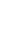 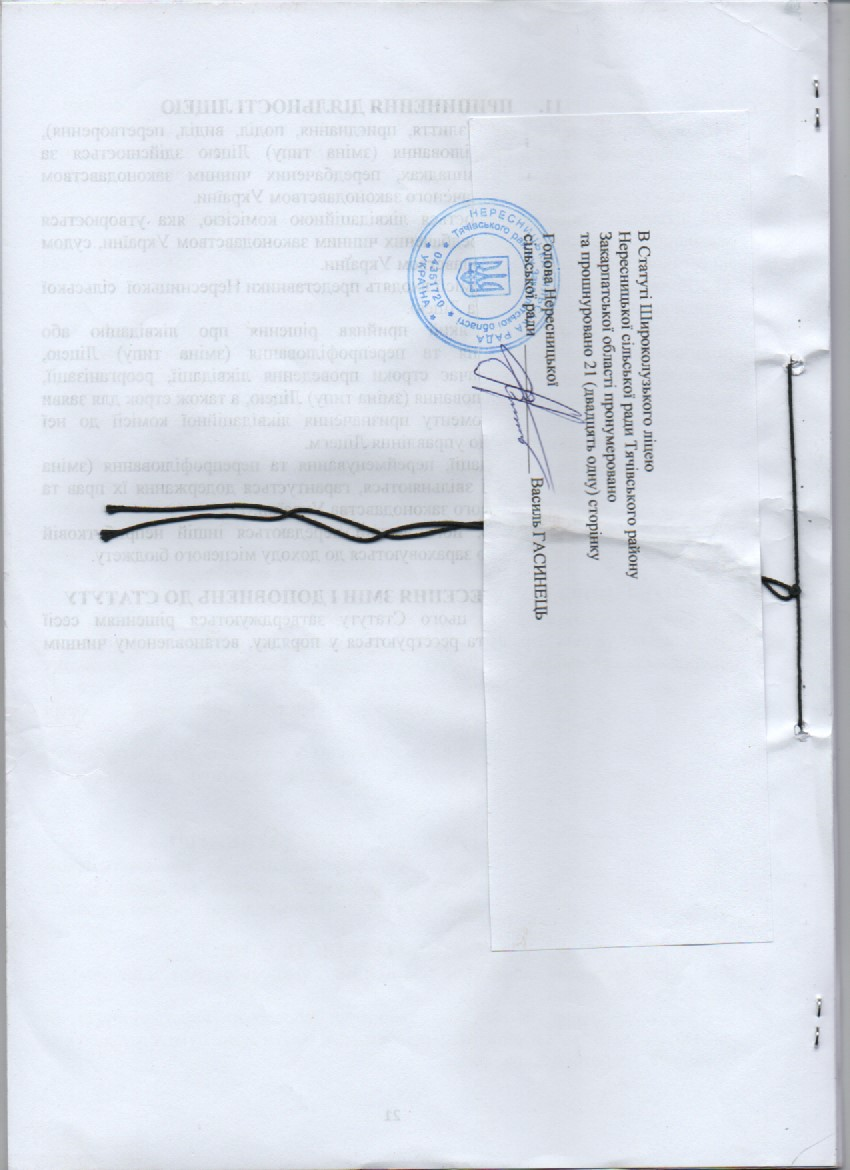 